Volleyball Spielabzeichen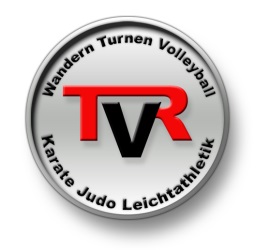 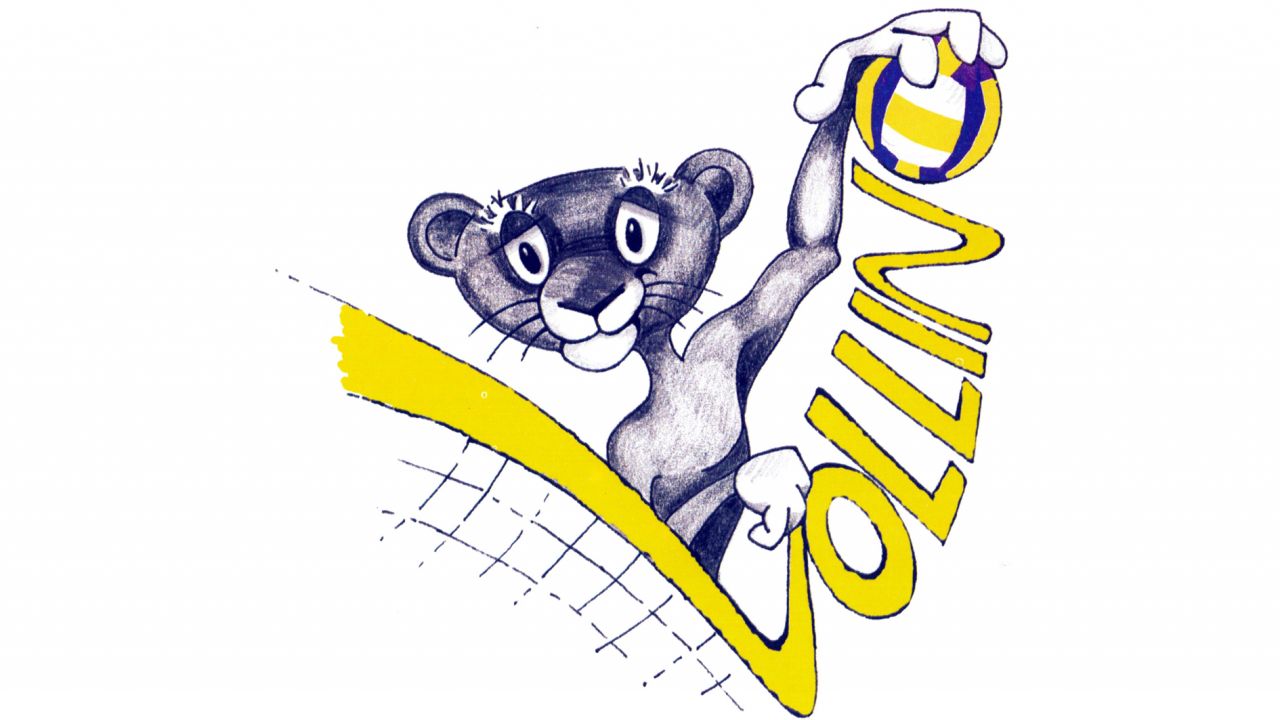 Am 28.10 bieten wir unseren kleinen Volleyballern die Möglichkeit, das Volleyball Spielabzeichen in Bronze und/oder Silber abzulegen. 
In erster Linie geht es darum die erlernten Fähigkeiten abzurufen und zu präsentieren. 
Wir werden sonntags um 11:00 mit der Begrüßung starten, danach wird es ein gemeinsames Aufwärmen sowie einspielen geben. Daraufhin wird das Trainerteam die Kinder in den einzelnen Disziplinen begleiten und prüfen. Die Kosten hierfür werden von dem Verein getragen!

Außerdem möchten wir an diesem Tag vor allem den Eltern, aber auch Verwandten und Freunden die Möglichkeit bieten, das Volleyballspiel näher kennen zu lernen und sich danach beim gemütlichen Beisammensein auszutauschen.

Essen und Trinken werden zu sportlichen Preisen angeboten.

Wann?    28.10.2018 um 11:00Uhr
Wo?        Grundschulturnhalle St. Martin in Remagen

Die Anmeldung muss bis zum 14.10.2018 bei einem der Trainer abgegeben werden.
-------------------------------------------------------------------------------------------------------------------------------------Hiermit melde ich meine/n Tochter/Sohn______________________________ zur Prüfung für das Volleyball Spielabzeichen an. Ich bin mit der Veröffentlichung von Mannschaftsbildern und Bildern des Spielgeschehens, auf denen mein Kind abgebildet ist, in der Presse oder auf der Vereinshomepage einverstanden.

Ich/Wir bringen eine Kuchen-/Salatspende_______________________________mit.


Datum:______________                     Unterschrift:__________________________________